Организация волонтерского движения «Чистые сердцем»в МКОУ «Дылымская гимназия имени Махмуда Салимгереева»    Организаторами волонтерской деятельности в школе выступают структурные подразделения, общественные объединения и органы ученического самоуправления, обучающиеся, преподаватели и сотрудники. В своей деятельности организаторы опираются на международные, республиканские и локальные нормативные правовые акты, соответствующие выбранному профилю волонтерской.  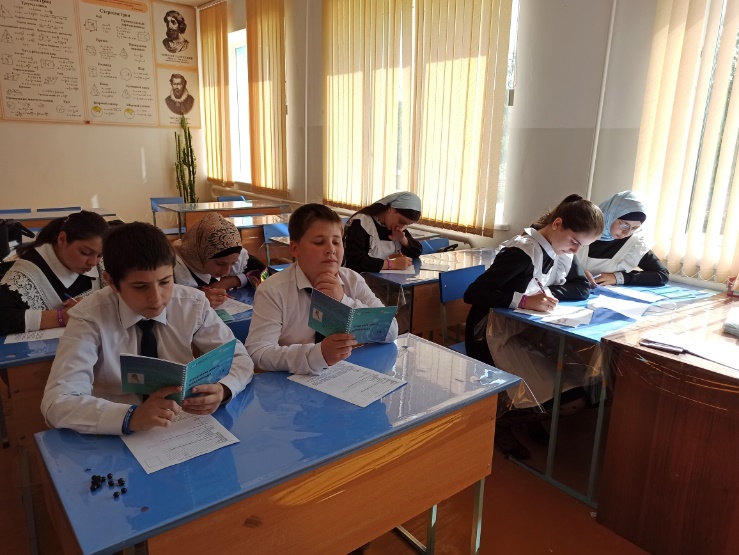     Волонтерская деятельность должна основываться на принципах добровольности, законности, самоуправления, непрерывности и систематичности, свободы определения внутренней структуры форм и методов работы, осознания участниками волонтерского движения личностной и социальной значимости их деятельности, ответственного отношения к деятельности. 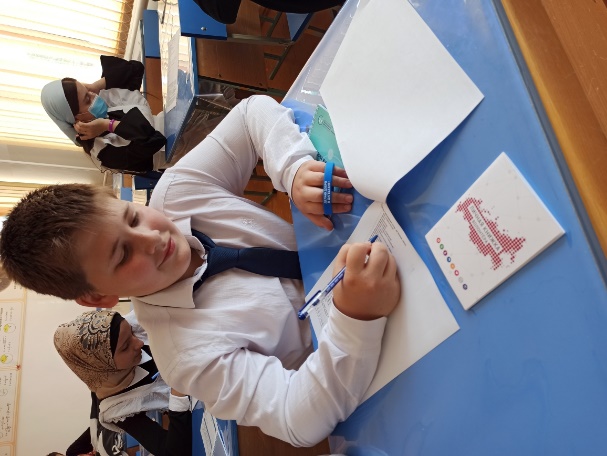     Волонтерская деятельность в школе реализовывается в различных формах: акции, проекты, программы и т.д., которые могут носить как краткосрочный, так и долгосрочный характер.        В своей деятельности волонтерские отряды руководствуются Положением о волонтерской деятельности учреждения образования, Правилами внутреннего учебного распорядка, Уставом Дылымской гимназии.    На подготовительном этапе инициативная группа из педагога - организатора и 15 учащихся 9-х классов провела анкетирование среди учащихся нашей гимназии с целью узнать: готовы ли они добровольно и безвозмездно помогать жителям нашего села, участвовать в благотворительных акциях, вступить в волонтерское движение. Затем разработали информационную листовку о деятельности волонтёрства, которую распространили среди учащихся, разместили на сайте школе, в соцсетях. После определения целей и задач разработали положение волонтёрского движения и составили план.  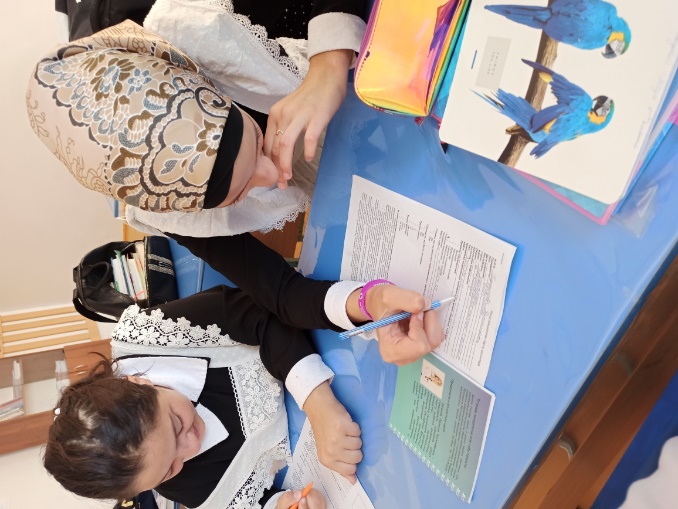     В итоге нами были сформирован волонтёрский отряд «Чистые сердцем» (9класс)     Цель: развитие у учащихся высоких нравственных качеств путём пропаганды идей добровольного труда на благо общества и привлечения, учащихся к решению социально значимых проблем (через участие в социальных, экологических, гуманитарных, культурно-образовательных, просветительских и др. проектах и программах). 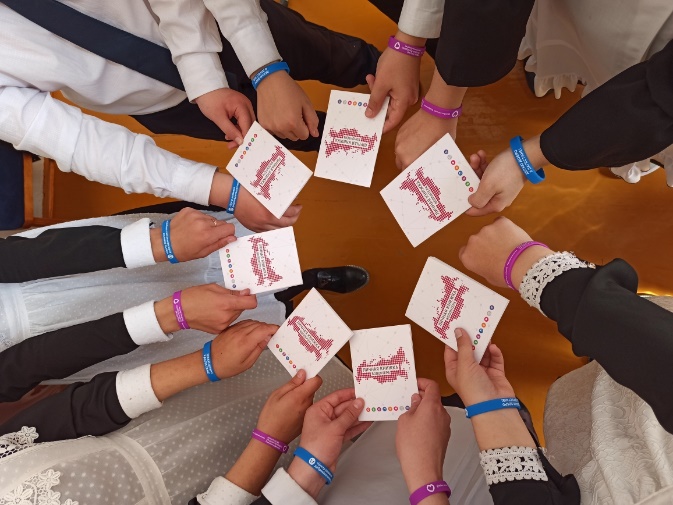     Задачи:  - поддержка ученических инициатив;  - содействие всестороннему развитию учащихся, формированию у них активной жизненной позиции;  - расширение сферы внеучебной деятельности и вторичной занятости учащихся;  - вовлечение учащихся в проекты, связанные с оказанием конкретной помощи социально незащищенным слоям населения, охраной окружающей среды. Основными направлениями деятельности волонтерских отрядов являются: - оказание социально-бытовых услуг нуждающимся; - помощь ветеранам войны и труда; - помощь инвалидам и пожилым людям; - участие в организации досуговой деятельности учащихся; - благоустройство памятных мест; - благоустройство территории села и школы; 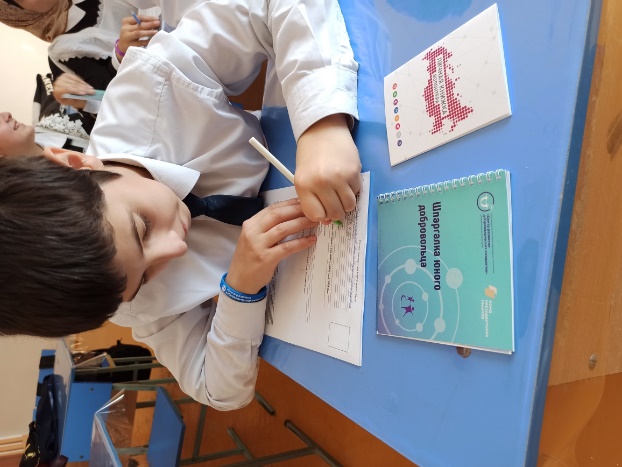 - информационное обеспечение деятельности отряда; - сотрудничество с государственными и общественными учреждениями по реализации плана деятельности;      Заповеди волонтеров школы -Найди того, кто нуждается в твоей поддержке, помоги, защити его. -Раскрой себя в любой полезной для окружающих и тебя самого деятельности. -Помни, что твоя сила и твоя ценность - в твоем здоровье. -Оценивай себя и своих товарищей не по словам, а по реальным отношениям и поступкам.     Правила деятельности волонтера: -Если ты волонтер, забудь лень и равнодушие к проблемам окружающих. -Будь генератором идей! -Уважай мнение других! -Обещаешь – сделай! -Не умеешь – научись! -Будь настойчив в достижении целей! -Веди здоровый образ жизни! Твой образ жизни – пример для подражания. В течение учебного года члены волонтерских отрядов готовят информацию в рубрику «В школе» школьного сайта, активно сотрудничают с Сельским Домом культуры, волонтерским движением района, принимают участие в районных акциях.  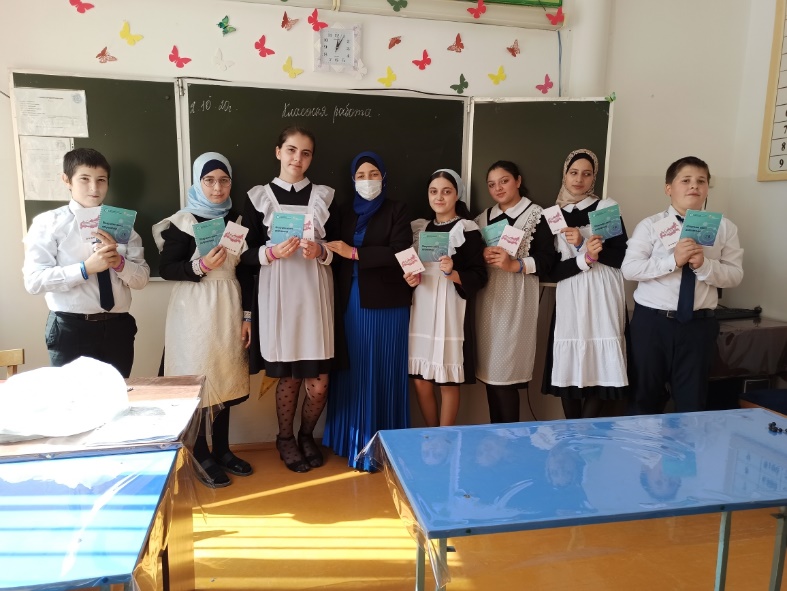 